Checkliste für Partyserviceanlässe	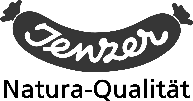   Bitte teilen Sie uns die definitive Personenzahl 4 Tage vor dem Anlass mit. Danke.Grund für AnlassGrund für AnlassAufnahmedatumVisum VerkäuferFirmaFirmaAnlassdatumName + VornameName + VornameAbholung Kunde?oder                   Lieferung Jenzer?Zeit:Strasse / Nr.Strasse / Nr.Lieferung Ort(zufahrt Bewilligung?)PLZ / OrtPLZ / OrtLieferung Ort(zufahrt Bewilligung?)E-Mail (Rg. Per Mail)E-Mail (Rg. Per Mail)ParkplatzsituationMobile NummerMobile NummerRücktransport:Datum / ZeitTel. PrivatTel. GeschäftTel. PrivatTel. GeschäftAnlass Betreuung:Jenzer Mitarbeiter?Ja    /   NeinJa    /   NeinJa    /   NeinReferenz Person /Nummern Referenz Person /Nummern Zeitplan JenzerJenzerKundeReferenz Person /Nummern Referenz Person /Nummern Aufbau/VorbereitungAnzahl Personen Anzahl Personen Gesamt: Gesamt: Gesamt: ApéroMännerFrauenFrauenKinderSeniorenVorspeiseHauptgang / GrillAllergiker / VegetarierAllergiker / VegetarierAllergiker / VegetarierAllergiker / VegetarierAllergiker / VegetarierDessertZöliakieAllergieAllergieVegetarierVeganerEndeca. Budget:Zusatzinfos:Zusatzinfos:Verantwortung Kunde Material:Verantwortung Kunde Mitarbeiter:Essen                                                                                 organisiert wer →JenzerKundeApéroVegiVorspeiseVegiHauptgangVegiDessertKäseGetränkeGetränke / SpezGetränke / SpezGetränke / SpezGetränke / SpezGetränke / SpezGetränke / SpezGetränke / SpezGetränke / SpezGetränke / SpezMineral / SüssgetränkeMineral / SüssgetränkeMineral / SüssgetränkeMineral / SüssgetränkeBierBierKaffeeKaffeeKaffeeMineral mit/ohne 1.5lUeli Bier       Spez. 3.3dlKaffeemaschine Süssmost 1.5l                      Karaffe 2lKaffee in Thermoskanne Apfelschorle 1.5l                      Fass 15lRahm / Zucker Coca-Cola/Cola ZeroEptinger Citro 1.5lUnser Bier    3.3dl                      DigestifDigestifEptinger Orange 1.5l                      Fass 10lEptinger Grapefruit 1.5lWein Wein Spez.Spez.SchaumweinBrotRivella Rot 1.5lProseccoSenfIce Tea Lemon 1.5lWeisswein HarissaOrangensaft 1lRosé WeinKetchupRotweinMayonnaiseDiverse Getränke 5dlMaterialMaterialMaterialMaterialMaterialMaterialMaterialMaterialMaterialTische + Bänke 220cmZubehör:Grill Gas komplettTische eckigChafing - DishGrill Gas mit PlatteTische rundBrett + Messer + GabelGrill Kohle komplettBuffettischeBrotmesser + BrettGrill Spanferkel Elektrik Stehtisch rundBrotkorb grossGrill Aufsatz PlatteStühleBrotkorb kleinGrill Schalen AluSalatbesteckGrill ZangeStofftischtuch 135 x 185SchöpfbesteckGrill SpachtelStofftischtuch 135 x 215 KabelrolleGrill BürsteStofftischtuch 135 x 135VerlängerungskabelParty ZeltTischtuchrolle Farbeweiss, rot, blau, grünTellerwärmer (ᴓ bis 25cm)max. 35 Teller Party Zelt mit LichtTischtuchklammernKühlschrankBeleuchtungEis Crushed 10kg BoxAbfallständerStoffservietten 50x50Pfanne / RechaudAbfallsäckeServietten Jenzer grossChinoise RechaudPartykisteServietten Jenzer kleinChinoise Rechaud+TellerService TücherServietten Vliesweiss, rot, blau, gelbSalz / Pfeffer MenageAbwaschlappenServietten Vliesweiss, rot, blau, gelbWeinkühlerTrocknungstücherChampagnerkühlerReinigungsmittelGlas KaraffenAschenbecher AluDekorationFlaschenöffnerServicetablarZapfenzieherDrop StopGeschirr / BesteckGeschirr / BesteckGeschirr / BesteckGeschirr / BesteckGeschirr / BesteckGeschirr / BesteckGeschirr / BesteckGeschirr / BesteckGeschirr / BesteckTeller grossGlas WasserKaffeetasse mit TellerMesser HauptgangGlas WeissweinKaffeelöffelGabel HauptgangGlas RotweinGlas ChampagnerEspressotasse + TellerTeller VorspeiseEspressolöffelMesser VorspeiseGlas Bier Gabel VorspeiseGlas Digestiv  Teller DessertLöffel DessertSuppentasse mit TellerEinweggeschirrGabel Dessert / KäseLöffel SuppeEinwegbesteckMesser Dessert / Käse